Бюджетное профессиональное образовательное учреждение Омской области «Седельниковский агропромышленный техникум»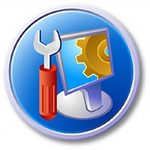 Кроссворд  на тему «Машины для возделывания и уборки кукурузы на зерно»Автор-составитель: Баранов Владимир Ильичмастер производственного обученияпервой квалификационной категорииСедельниково село Омская область  2021 - 2022 учебный годДля общего развития обучающихся, для проведения внеклассных мероприятий, викторин, выполнения внеаудиторной самостоятельной работы.Кроссворд  на тему «Машины для возделывания и уборки кукурузы на зерно»Вопросы:По горизонтали:1 –  деталь посевной секции навесной кукурузной пневматической сеялки СУПН-8А.2 – деталь шнека початков прицепного кукурузоуборочного комбайна ККП-3.3 –  деталь прицепного кукурузоуборочного комбайна ККП-3.4 –  дикий горный баран.5 –  один из лучших сортов томатов.6 –  род птиц семейства стрижиных.7 –  сплав меди, никеля и цинка, покрытый слоем серебра.8 –  деталь высевающего аппарата навесной кукурузной пневматической сеялки СУПН-8А.9 –  деталь посевной секции навесной кукурузной пневматической сеялки СУПН-8А.10 –  деталь  машины АРУП-8 для внесения пылевидных удобрений.11 –  марка советского холодильника.12 –  ярко-изумрудно-зеленый никелькарбонатный минерал с формулой Ni 3CO3(OH) 4 · 4H 2 O.По вертикали:1 –  деталь посевной секции навесной кукурузной пневматической сеялки СУПН-8А.2 –  деталь высевающего аппарата навесной кукурузной пневматической сеялки СУПН-8А.3 –  деталь прицепного кукурузоуборочного комбайна ККП-3.8 –  деталь высевающего аппарата навесной кукурузной пневматической сеялки СУПН-8А.9 –  деталь посевной секции навесной кукурузной пневматической сеялки СУПН-8А.13 –  редкий минерал, оксид мышьяка As2O3.14 –  деталь посевной секции навесной кукурузной пневматической сеялки СУПН-8А.15 –  деталь посевной секции навесной кукурузной пневматической сеялки СУПН-8А.16 –  ложное обвинение.17 –   произведение Ю. Нагибина18 –   в среднеазиатских жилищах, мечетях и других — терраса с плоским покрытием, на колоннах или столбах.19 –  деталь прицепного кукурузоуборочного комбайна ККП-3.Ответы на вопросы.По горизонтали: 1 – звездочка, 2 – подшипник, 3 – транспортер, 4 – аргал, 5 – дубок, 6 – иглохвост, 7 – аргирофан, 8 - шпилька, 9 – поводок, 10 – пневмоцилиндр, 11 – апшерон, 12 – заратит.По вертикали: 1 – загортачи, 2 – прокладка, 3 – труба, 8 – шкала, 9 –полоз, 13– арсенолит, 14 – кронштейн, 15 – ролик, 16 – поклёп, 17 – богояр, 18 – айван, 19 – капот.Источники:Ожегов С. И.  Словарь русского языка: Около 57000 слов / под ред. Чл. – корр. АН СССР Н. Ю. Шведовой. – 18 –е изд., стереотип. – М.: Рус. Яз., 1987. – 797 с.Устинов А.Н. Сельскохозяйственные машины: учеб. для нач. проф. образования. – 2-е изд., стереотип. – М.: ИРПО; изд. центр «Академия», 2000. – 264 с.Интернет источники:Изображение – режим доступа:https://www.culture.ru/storage/images/8c93534551136fe4ab722e0f2ebda79d/5928d3462b1afb4b5727a8dee523d8a6.jpegВикипедия - аргал - [Электронный ресурс]  режим доступа: https://ru.wikipedia.org/wiki/%D0%90%D1%80%D0%B3%D0%B0%D0%BBВикипедия - иглохвост - [Электронный ресурс]  режим доступа: https://ru.wikipedia.org/wiki/%D0%98%D0%B3%D0%BB%D0%BE%D1%85%D0%B2%D0%BE%D1%81%D1%82%D1%8B - аргирофан - [Электронный ресурс]  режим доступа: https://slovaronline.com/browse/ddb7c75c-fa37-3313-a0c7-ee0f549620e1/%D0%B0%D1%80%D0%B3%D0%B8%D1%80%D0%BE%D1%84%D0%B0%D0%BDВикипедия - заратит - [Электронный ресурс]  режим доступа: https://wikichi.ru/wiki/ZaratiteВикипедия - арсенолит - [Электронный ресурс]  режим доступа: https://ru.wikipedia.org/wiki/%D0%90%D1%80%D1%81%D0%B5%D0%BD%D0%BE%D0%BB%D0%B8%D1%82Википедия - айван - [Электронный ресурс]  режим доступа: https://ru.wikipedia.org/wiki/%D0%90%D0%B9%D0%B2%D0%B0%D0%BD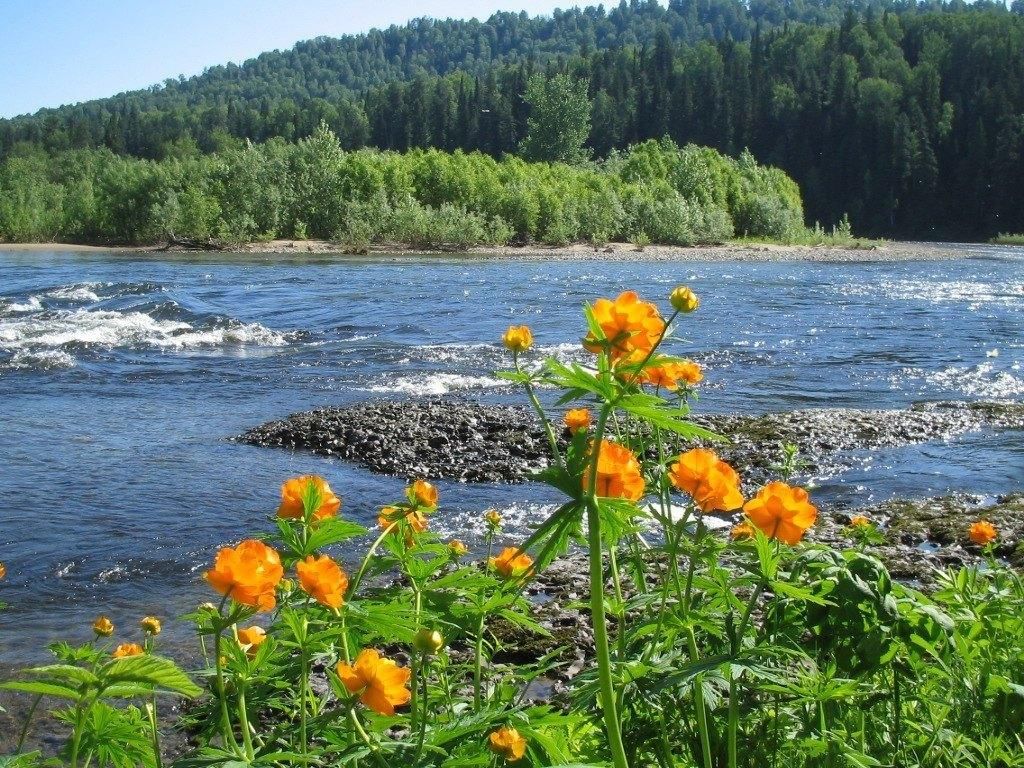 11321431545161767818919101112